✎ イベント情報・募集情報 ✐3回目の緊急事態宣言発出により、公民館、地域センター、元気村、あすぴあ等、市内の公共施設の利用が制限されています。期間は、現在のところ６月20日（日）までです。市内公共施設などの開館情報は右記URLへ。　https://www.city.kodaira.tokyo.jp/kurashi/079/079890.htmlイベントは、開館状況等により変更の可能性があります。主催団体にご確認下さい。サロンミニコンサート《1725年製ストラディバリウスのバイオリン》バイオリン：黒澤誠登(東京フィル バイオリン奏者)【日時】６月19日（土）14:00～ 【場所】津田公民館 入場500円マスクをされていらしてください。緊急事態宣言で中止の可能性があります。【問合せ】バイオリンの音を楽しむ会☎＆fax  042-341-3457（黒澤）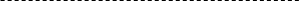 歌とギターの友ミニ歌声コンサート懐かしいフォークソングなどをギターの伴奏で、みんなで歌いましょう（歌詞カード差し上げます）【日時】６月25日（金）14:00～16:00【場所】大沼公民館ホール【曲目予定】青春時代、花、遠い世界に、若者たち、白いブランコ、知床旅情、風、瀬戸の花嫁、昴、有楽町で逢いましょう、千曲川、星影のワルツ、今日の日はさようなら【費用】無料【申込・問合せ】事前予約制　〆切6月22日☎042-346-3308　五十嵐【主催】歌とギターの友（大沼公民館利用団体）【協力】大沼公民館マスク着用でいらしてください。令和3年度 男女共同参画週間講演会防災・減災に男女共同参画の視点を～安全で配慮ある多様な支援とは～【日時】６月26日（土）14:00～15:30（13:30開場）【場所】中央公民館ホール【講師】瀬山紀子さん明治大学兼任講師・「女性防災ネットワーク東京」呼びかけ人。東日本大震災時には、埼玉県男女共同参画推進センター職員の立場で大規模避難所となったさいたまスーパーアリーナの避難者への側面的支援を行うと同時に東日本大震災女性支援ネットワークの世話人として活動【定員】会場は40人、オンライン（Zoom）40人【申込】＜会場＞氏名、住所（市区町村名）・電話番号を問合せ先へ。保育：5人。1歳以上の未就学児、要申込。６/22まで。磁気ループあり＜オンライン（Zoom）＞東京都電子自治体共同運営サービスホームページへ。６/22まで。https://www.shinsei.elg-front.jp/tokyo2/uketsuke/form.do?id=1619074922536【費用】無料必ずマスクの着用をお願いします。発熱や咳など、体調がすぐれない場合は参加をお控えください。【問合せ】☎042-346-9618、fax042-346-9575Ｅメール：kyodo-danjo@city.kodaira.lg.jp小平市地域振興部市民協働・男女参画推進課【主催】小平市男女参画センター登録団体 男女共同参画週間講演会実行委員会・小平市※　今後の状況によっては、開催方法が変更になる場合があります。詳しくは、https://www.city.kodaira.tokyo.jp/event/089/089430.html大学生向け企画こだいらNPO体験セミナー2021夏休みに大学生がNPO活動を体験できる企画「こだいらNPO体験セミナー2021」を開催します。コミュニティビジネス、ソーシャルワークなどを現場で体験してみませんか。市民活動との出会いの場（説明会）では、大学生を受け入れるNPO団体の紹介と体験プログラムの内容を説明します。説明会はテレビ会議システム「Zoom」で行います。◆市民活動との出会いの場（説明会）大学生が夏休み中に体験参加できる活動について、下記の10の団体からそれぞれ説明があります。説明を聞いたのち、体験先の団体を決定します。【日時】6月27日（日）13:00～16:30【場所】テレビ会議システムZoom【申込】説明会への申込みは下記アドレスへhttps://forms.gle/yebMUcuY6qZowye98締切：6月17日（木）【参加費】無料【対象】市内在住、在学の大学生【体験期間】７，８月詳しくは、https://www.city.kodaira.tokyo.jp/event/090/090422.html9月19日（日）に体験発表会あり（予定）【主催】こだいらNPOセミナー第17期推進委員会【協力】嘉悦大学、白梅学園大学、武蔵野美術大学、NPO法人小平市民活動ネットワーク、小平市大学連携協議会トランペット・マリンバ・ピアノにこにこコンサート演奏を見て聴いて心暖かくトランペットの響き、木の軽やかなリズムにのって、お楽しみ下さい。何人の作曲家をご存知ですか？　（　）内は誕生日エルガー（6/2）、ハチャトリアン（6/6）、シューマン（6/8）、山田耕作（6/9）、Ｒ・シュトラウス（6/11）、グリーク（6/15）、グノー（8/19）、ストラヴィンスキー（6/18）、オッヘンバック（6/20）【演奏】マリンバ：今井忠子、トランペット：橘 亮、ピアノ：高梨昌世：【日時】6月27日（日）14:00～16:30【場所】中央公民館視聴覚室【費用】500円【定員】25人※必ずお申込みお願いします。※必ずマスクをなさってご来場ください。【申込・問合せ】☎・fax 042-341-4806 （今井）プレーパークとインクルーシブ公園～誰もが楽しく遊べる公園について、　　　　　　　みんなで話しましょう～遊びを通してあらゆる子がのびのび成長し、多様性の理解を深め、地域や社会とのつながりを広げていけるように、自分は何ができるかな？　こだいらの公園をテーマに学びを引き出せたら素敵です。新しくできる「鎌倉公園」と「たかの台公園」が、SDGｓの観点から、人とのつながりを生み出していくようにするにはどうすればいいか、一緒に考えましょう。【日時】７月10日（土）13:30～16:00【場所】中央公民館ホール（定員90人）【講演とファシリテーション】神林俊一さん【問合せ】Ｅメールryukorin088@softbank.ne.jp申込制ではありませんが、人数把握のためご連絡いただけると助かります。【プログラム】13:30～主催団体からご挨拶13:40～講師からプレーパークと　　　　　　インクルーシブ公園についてのお話14:50～休憩15:00～おしゃべりタイム15:30～振り返り16:00　閉会当日は健康状態を確認させていただきます。マスク着用をお願いします。新型コロナウイルスの影響から会場人数の制限がありますが、やむを得ない場合はお子様連れ OK です。この講座は「ブリヂストンちょボラ募金」の助成金を使わせていただいています。こだいら自由遊びの会プレーパーク新型ウイルスがまだ流行っていますが、気を付けて外遊びをしましょう！　検温してマスクをつけて来てください。受付の消毒用アルコールで消毒お願いします。マスクの着脱は気温と相談して、各自の判断でお願いします。【日時】6月13日（日）7月22日（木）、23日（金）※いずれも10:00～16:00【場所】中央公園隣接樹林（出入り自由）【参加】無料、カンパ1人100円(保険代を含む)　【持ち物】タオル、水筒など、自分が必要なもの。レジャーシートや軍手もあると便利です。1日遊ぶなら、お弁当を持ってきてね♪汚れてもいい服装できてね。たくさん遊ぼう!! 検温してきてください。受付簿に住所氏名等をご記入いただくことで保険になります。個人情報は保険手続きの時のみ使用します。※当日の天気等でやむをえず開催ができない場合はブログにてお知らせしますので、ご確認ください。※活動の様子も随時載せていますのでご覧ください。http://kodairaplaypark.com/【問合せ】☎ 090-1771-7431 （足立）☎ 070-6616-9959 （福本）ハートピアすぺーすまいらいふ＆まいわーく事業―次代を担う子ども・若者リーダーシップ学習会―■子どもリーダーシップ学習会10回シリーズ第2回「リーダー・イン・ミ―導入の理由」～一人ひとりをリーダーに【日時】６月16日（水）10:00～12:00【場所】福祉会館 第3集会室■若者リーダーシップ学習会10回シリーズ第３回「リーダーシップ学校文化を創造する」～導入事例【日時】7月7日（水）10:00～12:00【場所】福祉会館 第3集会室上記2件とも【対象】リーダーシップ教育に関心のある方、どなたでも【定員】5名以内　【参加費】無料【主催・申込・問合せ】NPO小平ハートピア　☎・fax. 042-401-8833　（永瀬）Ｅメール heartpia@wish.ocn.ne.jp熟年いきいき会「伴侶を亡くした人が語り合う会」【日時】６月17日（木）13:30～16:00【場所】福祉会館第２集会室（３階）【参加費】200円（会員100円）みんなで話そう「おしゃべりサロン」【日時】７月１日（木）13:30～16:00【場所】福祉会館第一集会室（３階）【参加費】200円（会員100円）♪みんなで唄おう♪第７５回「市民うたごえ祭り」【日時】７月16日（金）13:30～15:30【場所】中央公民館ホール（２階）【参加費】200円上記共通事項【主催】熟年いきいき会【問合せ】☎042-341-8604（太田）コロナ禍での開催になります。マスクの着用をお願いします。また、当日体調の悪い方の参加はご遠慮ください。はじめてのパソコンサークル・会場ではコロナ感染拡大防止のためマスク着用、手指消毒、換気などをお願いします。・会場にはパソコンがありませんのでパソコン、マウス、電源アダプターをお持ちください。・Zoomによるオンライン学習を行います。参加費は無料です。先着10名です。・参加ご希望の方は、事前にお問い合わせ  https://kodaira-it.jp/hazimete/mail.cgiから、お名前、メールアドレス、参加日、場所（あすぴあ会議室または自宅）をご連絡ください。折り返し、ご連絡致します。・Zoomで参加する方法は、下記を参照 https://kodaira-shimnet.jp/zoom/ 【日時】すべて火曜日≪6月≫15日(火)9:30～11:30	元気村おがわ東あすぴあ会議室+自宅22日(火)13:30～15:30　自宅≪7月≫　6日(火)9:30～11:30	元気村おがわ東あすぴあ会議室+自宅13日(火)13:30～15:30	元気村おがわ東あすぴあ会議室+自宅20日(火)9:30～11:30	元気村おがわ東あすぴあ会議室+自宅27日(火)13:30～15:30　　自宅【主催・問合せ】小平IT推進市民グループhttps://kodaira-it.jp/hazimeteNPO法人CRファクトリーコロナ時代の市民活動・コミュニティ活動：実践編全国200名規模コミュニティのマネージャーが語る！　オンラインでも人を巻き込み、担い手が生まれる組織【日時】第1回　6月19日（土）10:00-12:00【場所】「Zoom」を使ったオンライン開催【対象】NPO、市民活動、サークルなどの団体を運営する方・団体メンバー、又は、これから活動や団体の立ち上げを考えている方"【申込み】URL　https://crfactory.com/9203/【参加費】・おひとりチケット：1,100円（税込）・おひとりチケット＋『コミュニティマネジメントの教科書』：3,600円（送料･税込）Zoomの同一アカウントから複数人参加される場合も、人数分の申し込みと参加費をお願いします。お支払い方法は、Peatixによる事前決済(クレジットカード払いまたはコンビニ払い)キャンセル(返金)につきましては、開催日2週間前までにご連絡いただいた方のみ受付いたします。最小催行人数は3名です。開催3日前までに最小催行人数に達しない場合は中止(チケット払い戻し)といたします。『コミュニティマネジメントの教科書』つきチケットを購入の方には、書籍を郵送いたします（B5オールカラー・160ページ）【講師】佐々木将人(ニックネーム:まさまさ)さん株式会社Blanket/KAIGO LEADERSのコミュニティマネージャー【定員】各回30名【主催・問合せ】NPO法人CRファクトリー　事務局 原田　event@crfactory.com日本障害者協議会（JD)JDサマーセミナー2021　人権と優生思想やまゆり園事件から５年、私たちに問われること【日時】7月17日（土）13:00～16:30【場所】オンライン公開。参加申込者に配信URLをお知らせします。【申込み】fax 03-5287-2347※定員になり次第締切Eメール：office@jdnet.gr.jpウェブでも受け付けています。ご案内詳細　受講料：1,500円（学生・障害者　1,000円）≪主なプログラム≫◆講演:人権と優生思想―障害者権利条約を読み返す講師：藤原精吾(弁護士)◆シンポジウム:人権と優生思想-私たちはこう考える-詳しくは、http://www.jdnet.gr.jp/event/2021/210717.html【問合せ】☎03-5287-2346Eメール： office@jdnet.gr.jp　(担当:寺岡昭美)新宿NPO協働推進センター『NPOのための法務講座』知らなかったは通りません！NPOの守るべき法律NPO法のポイントを確認するとともに、活動を行う上で知っておくべき法律について学びます。【日時】6月22日（火）18:45～20:45【場所】新宿NPO協働推進センター 501会議室（新宿区高田馬場4-36-12）※オンライン受講も可能。【対象】社会貢献活動をしている方・これから始める方・NPOについて知りたい方【参加費】1,000円【申込み方法】新宿NPO協働推進センター（新宿区高田馬場4-36-12）☎03-5386-1315、fax 03-5386-1318・Ｅメール　hiroba@s-nponet.net・Webからhttps://forms.gle/cSArm2ycJgvAZqK5A・オンライン(Zoom)：Peatixにて申込https://kouza202000.peatix.com/※申込〆切：講座開始の1時間前まで【内容】NPO法、労働法、各種サービスに適用される法規制、知的財産権、契約締結上の留意点、運営上のトラブル対応、社員総会のオンライン開催方法、イベント企画時の注意事項など【講師】瀧口 徹 氏 BLP-Network副代表　弁護士【問合せ】新宿NPO協働推進センター指定管理:一般社団法人　新宿NPOネットワーク協議会　担当:菊池・三上・伊藤☎03-5386-1315、fax 03-5386-1318Ｅメール　hiroba@s-nponet.netSOMPO福祉財団２０２１年　社会福祉事業自動車購入費助成障害の有無にかかわらず、すべての人が地域の中でともに支えあいながら暮らすことのできる社会づくりの一助となるべく、自動車を購入する費用を助成助成対象：特定非営利活動法人（インターネット申請が可能な団体）・　助成対象事業主として障害者の福祉活動を行う団体※ただし、加齢に伴う障害者(高齢者)の福祉活動団体は除きます。【助成金】自動車購入費　１件120万円まで　（総額1,200万円）【申込み締切】7月9日（金） 消印有効【申請方法】インターネット申請　※申し込みフォーム　https://www.sompo-wf.org/【問合せ】公益財団法人 SOMPO福祉財団　事務局☎03-3349-9570、fax03-5322-5257、社会福祉法人 丸紅基金2021年度（第47回）丸紅基金社会福祉助成金募集【対象】わが国における社会福祉事業（福祉施設の運営、福祉活動など）を行う民間の団体が企画する事業案件【助成金総額】１億円を目処とし、50件以上の助成を行います。１件当りの助成金額は200万円を上限【申込み締切】6月30日（水） 消印有効申込書フォームは、下記よりダウンロードhttps://www.marubeni.or.jp/【問合せ】社会福祉法人 丸紅基金　☎03-3282-7591・7592　fax 03-3282-9541詳しくは、https://www.marubeni.or.jp/特定非営利活動法人　市民社会創造ファンドファイザープログラム　第２１回新規助成心とからだのヘルスケアに関する市民活動・市民研究支援【主催】ファイザー株式会社【運営協力】市民社会創造ファンド【助成金】1件あたり50万円～300万円。今年度の総額は1,500万円を予定。【申込み締切】6月28日（月） 必着所定の応募用紙に必要事項を記入し、下記ファイザープログラム事務局宛に、配達記録が残る郵便または宅配便にてお送りください。以下ホームページよりダウンロードhttps://www.pfizer.co.jp/pfizer/company/philanthropy/pfizer_program/announce/index.html【問合せ】NPO法人市民社会創造ファンド ファイザープログラム事務局 担当:山田・坂本Eメール　pfp@civilfund.org詳しくは、http://www.civilfund.org/